		Gottesdienstordnung 		vom 05.08.2023 bis 27.08.2023 		Pfarrgemeinde St. Josef Bamberg-Gaustadt		18. – 20. Woche im Jahreskreis06.08.	Sonntag	Verklärung des Herrn      	Kollekte für die Pfarrei	09:30	Eucharistiefeier    (Kpl. Sam)
Anliegen für Fam. Storath, Nüßlein u. Martin / (für + Christian Hauck) / (für + Barbara Pfuhlmann) / (für + Joachim Muhlert) 09.08.	Mittwoch	Hl. Theresia Benedicta vom Kreuz (Edith Stein), Märtyrin	18:30	Eucharistiefeier in der Kapelle    (Pfr. Hetzel) 13.08.	Sonntag	19. Sonntag im Jahreskreis      	Kollekte für die Pfarrei	09:30	Eucharistiefeier    (Pfr. i.R. Eckler)
für + Valentin u. Margarete Schmitt u. Marga Härtl / (für + Eltern Kropfelder u. Geschwister) 15.08.	Dienstag	Mariä Aufnahme in den Himmel      	Kollekte für die Pfarrei	09:30	Eucharistiefeier mit Kräuterbuschenverkauf Frauenbund und Kräutersegnung    (Pfarrvikar P. Robert)
für ++ Johann u. Katharina Eisentraut u. Angeh. 16.08.	Mittwoch	Hl. Stephan, König von Ungarn	18:30	Eucharistiefeier in der Kapelle    (Kpl. Sam) 20.08.	Sonntag	20. Sonntag im Jahreskreis      	Kollekte für die Pfarrei	09:30	Eucharistiefeier und Hauskommunion    (Pfarrvikar P. Robert)
für + Waltraud Spörlein / (für + Marek u. Janina Usarewicz) 23.08.	Mittwoch	Hl. Rosa v. Lima, Jungfrau	18:30	Eucharistiefeier in der Kapelle    (Pfarrvikar P. Robert) 27.08.	Sonntag	21. Sonntag im Jahreskreis      	Kollekte für die Pfarrei	09:30	Eucharistiefeier    (Pfarrvikar P. Robert)
für + Magdalena, Reiner u. Walter Lippel / (für + Maria Tradler) Beichtgelegenheit jederzeit nach VereinbarungEucharistiefeiern im Seniorenzentrum St. Josef: Täglich um 9.30 UhrPfarrliche Termine:Sie erreichen uns über E-Mail oder telefonisch: zu den unten genannten Öffnungszeiten.
Aktuelle Meldungen finden Sie auf unserer Homepage:www.ssb-bamberger-westen.deAchtung ab 26. Juni 2023 gelten neue Öffnungszeiten für St. Josef Gaustadt.montags von 9:00 Uhr bis 12:00 Uhrmittwochs von 15:00 Uhr bis 18:15 UhrDas gemeinsame Pfarrbüro des Seelsorgebereiches Bamberger Westen erreichen Sie vom 07.08.-01.09.2023 von Montag – Freitag von 9:00h bis 17:00h unter der Tel.-Nr. 0951 52018Die Notfallseelsorge ist 24 Stunden täglich über die Tel. Nr. 0800 1110111 erreichbar.Fr, 11.08.22:00hPfarrkircheKirchenblues mit Tony BullockDi, 15.08.9:30hPfarrkircheEucharistiefeier Mariä Aufnahme in den Himmel mit Kräuterbuschenverkauf des Frauenbundes und Segnung der KräuterMi, 23.08.14:30hEisdiele GaustadtSeniorenkreis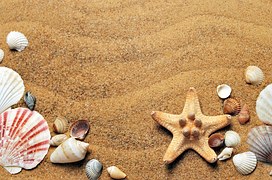 Wir wünschen allen eine schöne Urlaubs- u. Ferienzeit, gute Erholung, viele neue Eindrücke und ein gutes wieder Ankommen für alle die verreisen.Hoffentlich sehen wir uns alle gesund wieder!!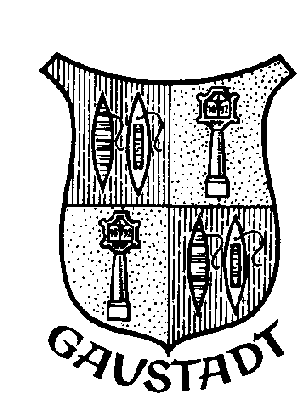 Katholisches Pfarramt Gaustadt St. JosefDr.-Martinet-Str. 13a - 96049 Bamberg-GaustadtRechts neben dem Seiteneingang der KircheTel.: +49 (0951) 96588-0 – Fax: +49 (0951) 96588-32
IBAN: DE54 7705 0000 0000 1305 34BIC: BYLADEM1SKB
Kto. Nr. 130534 bei der Sparkasse Bamberg,
BLZ 770 500 00
Helmut Hetzel, leitender Pfarrer
Robert Szarecki, Pfarrvikar
http://www.ssb-bamberger-westen.de
ssb.bamberger-westen@erzbistum-bamberg.de